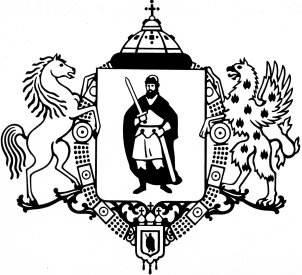 ПРИКАЗО внесении изменений в переченьглавных администраторов доходов бюджета города Рязанина 2023 год и плановый период 2024 и 2025 годов В связи с обращением управления экономики и цифрового развития                                    о необходимости раздельного учета платы за размещение нестационарных объектов                      для оказания услуг общественного питания (сезонные (летние) кафе), бытовых услуг, а также переименованием главного управления контроля и противодействия коррупции                 Рязанской области согласно постановлению Правительства Рязанской области                         от 11.04.2023 № 131, руководствуясь статьей 160.1 Бюджетного кодекса Российской Федерации, постановлением администрации города Рязани от 01.12.2022 № 10302             «Об утверждении перечня главных администраторов доходов бюджета города Рязани              на 2023 год и плановый период 2024 и 2025 годов», Положением о финансово-казначейском управлении администрации города Рязани, утвержденным решением Рязанского городского Совета от 11.02.2008 № 87-III, приказываю:1. Внести в перечень главных администраторов доходов бюджета города Рязани             на 2023 год и плановый период 2024 и 2025 годов, утвержденный постановлением администрации города Рязани от 01.12.2022 № 10302 «Об утверждении перечня главных администраторов доходов бюджета города Рязани на 2023 год и плановый период                2024 и 2025 годов» (с учетом изменений, внесенных приказами финансово-казначейского управления администрации города Рязани от 27.12.2022 № 62 о/д, от 20.01.2023 № 2 о/д,            от 30.01.2023 № 03 о/д, от 14.02.2023 № 09 о/д, от 15.03.2023 № 15 о/д, от 27.03.2023                  № 21 о/д, от 10.04.2023 № 26 о/д), следующие изменения:После строки:дополнить строкой следующего содержания:1.2. Строку:изложить в следующей редакции:			2. Начальнику отдела доходов бюджета Сусляковой Е.В. довести настоящий приказ до главного администратора доходов бюджета города Рязани, Управления Федерального казначейства по Рязанской области.			3. Отделу развития электронного бюджетного процесса (Дергачёв А.В.):			- внести изменения в Справочник кодов бюджетной классификации АС «Бюджет»  для размещения в электронном виде в СУФД;		- разместить настоящий приказ на официальном сайте администрации города Рязани.		4. Контроль за исполнением настоящего приказа возложить на заместителя начальника управления Лахтикову Э.В.АДМИНИСТРАЦИЯ ГОРОДА РЯЗАНИФинансово-казначейское управление26  апреля 2023 г.№       29 о/д«444111 07014 04 0000 120Доходы от перечисления части прибыли, остающейся после уплаты налогов и иных обязательных платежей муниципальных унитарных предприятий, созданных городскими округами»«4441 11 09044 04 0001 120Прочие поступления от использования имущества, находящегося в собственности городских округов                          (за исключением имущества муниципальных бюджетных               и автономных учреждений, а также имущества муниципальных унитарных предприятий, в том числе казенных) (плата за размещение нестационарных объектов для оказания услуг общественного питания (сезонные (летние) кафе предприятий общественного питания), бытовых услуг)»«742Главное управление контроля и противодействия коррупции Рязанской области»«742Антикоррупционный комитет Рязанской области»Начальник управления                          С.Д. Финогенова